* – 1) дані підрозділи вносяться до силабусу в разі, якщо практичні та (або) лабораторні заняття проводить інший викладач, котрий не є автором курсу та лектором; 2) припустимо змінювати назву підрозділу на «Викладач лабораторних та практичних занять:», якщо лабораторні та практичні заняття проводить один викладач, котрий не є автором курсу та лектором.Анотація навчального курсуМета курсу (набуті компетентності)В наслідок вивчення даного навчального курсу здобувач вищої освіти набуде наступних компетентностей:Здатність діяти соціально відповідально та свідомо на основі етичних принципів, цінувати та поважати культурне різноманіття, індивідуальні відмінності людей.Здатність здійснювати пошук, оброблення, систематизацію, контекстуалізацію та інтерпретацію загальнонаукової інформації з різних джерел, а також генерувати нові ідеї для вирішення теоретичних та практичних професійних завдань.Здатність розуміти сучасний стан та тенденції розвитку психологічної служби в Україні та за кордоном.Здатність розв’язувати складні спеціалізовані задачі та практичні проблеми у сфері практичної психології, що передбачають застосування основних психологічних теорій та методів.Здатність здійснювати перспективне та поточне планування діяльності психологічної служби.Здатність розуміти загальні та специфічні принципи здійснення психологічної допомоги.Здатність розуміти сутність, форми та методи проведення просвітницьких, інформаційно-консультативних та роз’яснювальних заходів для створення безпечного психологічного середовища.Здатність застосовувати знання у практичних ситуаціях. Знання та розуміння предметної області та розуміння професійної діяльності. Навички використання інформаційних і комунікаційних технологій.Здатність аналізувати різні способи, прийоми, техніки, що використовуються у практичній роботі в галузі прикладної психології з метою знаходження оптимальних шляхів конструктивного розв’язання комплексних завдань психологічної роботи в сферах виробництва, транспорту, освіти, охорони здоров'я, спорту, охорони правопорядку тощо.Здатність бути критичним і самокритичним, приймати обґрунтовані рішення, генерувати нові ідеї (креативність).Здатність до саморозвитку та професійного зростання, самоаналізу, рефлексії та адаптування до змінних умов.Структура курсуРекомендована літератураБажутина С. Б., Воронина Г. Г., Булах И. П. Прпактическая психология в вузе и школе / Бажутина С. Б., Воронина Г. Г., Булах И. П. - Луганск : Янтарь, 2000. - 113 с.Баришполь С. В. Посібник практичного психолога : психодіагностика, тестування / С. В. Баришполь. – К., 2009. – 135 с.Бондаренко О. Ф. Психологическая помощь : теория и практика : учеб. пособие / О. Ф. Бондаренко. - К. : Укртехпрес, 1997. - 216 с.Верко С. С. Психолог в організації : "за" і "проти" / С. С. Верко // Актуальні проблеми психології : Соціальна психологія. Психологія управління. Організаційна психологія. - К. : Інститут психології ім. Г. С. Костюка, 2002. - С. 207 - 211.Діденко Г. О., Єфімова А. В., Теніченко К. О. Особливості організації та проведення тренінгів у рамках діяльності соціально-психологічної служби / Г. О. Діденко, А. В. Єфімова, К. О. Теніченко. – Херсон : Видавничий дім «Гельветика», 2018.Дуткевич Т. В., Савицька О. В. Практична психологія. Вступ до спеціальності / Т. В. Дуткевич, О. В. Савицька. – К. : Центр видавничої літератури, 2019. – 256 с.Закон України "Про освіту"Інноваційні технології роботи психологічної служби : [методичний збірник] / [ Алєксєєва С. В., Бардаченко Т. І., Галаган Ю. О., Ільницька А. В., Сирота Л. В., Сухенко Я. В.]; за ред. Я. В. Сухенко. – Полтава : ПОІППО, 2011. - 109 с.Кокун О. М. Психологія професійного становлення сучасного фахівця : Монографія / О. М. Кокун. – К. : ДП "Інформ.-аналіт. агенство", 2012. – 200 с.Легка Л. М., Семенча Л. Г. Організація діяльності психологічних служб : навч. посібник / Л. М. Легка, Л. Г. Семенча. – К. : Новий світ-2000, 2021. – 392 с.Максименко С. Д., Ільїна Т. Б. До проблеми розробки освітньо-кваліфікаційної характеристики сучасного психолога / С. Д. Максименко, Т. Б. Ільїна // Практична психологія та соціальна робота. - 1999. - № 1. - С. 2-6.Матвєєва М. П. Організація роботи шкільного психолога : методичні рекомендації / М. П. Матвєєва. - Камʼянець-Подільський : Інофрмаційно-видавничий відділ Камʼянець-Подільського державного педагогічного університету, 2001. - 36 с.Мельничук О.  Б. Методичні матеріали щодо забезпечення самостійної роботи студентів з дисципліни “Організація діяльності психологічної служби” (для бакалаврів) / О. Б. Мельничук. — К. : ДП «Вид. дім «Персонал», 2008. — 34 с.Митник О. Я., Середюк Т. В. Організація психологічної служби / О. Я. Митник, Т. В. Середюк. – К. : Слово, 2017. – 128 с.Муліка К. М. Діяльність психологічної служби : методичні та етичні акценти : [методичний посібник] / упорядник Муліка Катерина Миколаївна. – Полтава : ПОІППО, 2007. – 156 с.Науково-методичне забезпечення діяльності психологічної служби системи освіти в умовах децентралізації (моделі, досвід) : колективна монографія / наук. ред. В. Г. Панок. – К. : Ніка-Центр, 2020. – 152 с.Научитель О. Д., Гулий Ю. І., Фальова О. Є. Організація психологічної служби : методологічні та психолого-педагогічні аспекти : підручник / О. Д. Научитель, Ю. І. Гулий, О. Є. Фальова. - Частина 1. – К. : Основа, 2016. – 127 с.Никоненко Ю. П. Основи психологічної просвіти та профілактики. Навчально-методичний посібник / Ю. П. Никоненко. – К. : КНТ, 2018. – 192 с.Організаційно-методичний супровід діяльності фахівців психологічної служби : [інформаційно-методичний збірник] / [ Сухенко Я. В., Малиця М. Ю., Олексюк О. О., Присяжнюк Н. Ю., Решетило О. О., Цибульська Н. В., Шенгер С. П.]; за ред. Я. В. Сухенко. – Полтава : ПОІППО, 2009. - 112 с.Основи практичної психології : підручник / В. Панок, Т. Титаренко, Н. Чепелєва та ін. – К. : Либідь, 2006. – 536 с.Панок В. Г. Концепція національної соціально-психологічної служби / В. Г. Панок // Педагогіка і психологія. - 1994. - № 2. - С. 3-10.Поліщук С. А. Психологічні практики в системі підготовки практичних психологів. Навчально-методичний посібник / С. А. Поліщук. – К. : Університетська книга, 2018. – 134 с.Положення про психологічну службу системи освіти України // Практична психологія та соціальна робота. - № 2. - 2000. - С. 35-38.Права дитини : від витоків до сьогодення : збірник текстів методичних та інформаційних матеріалів. - К. : Вища школа, 1989. - 204 с.Права людини : Міжнародні договори України, декларації, документи. - К. : Наукова думка, 1992. - 198 с.Права людини : основні міжнародно-правові документи / упоряд. Ю. К. Качуренко. - К. : Вища школа, 1989. - 248 с.Практична психологія в системі освіти : питання організації та методики / за ред. В. Г. Панка. - К. : Либідь, 1995. - 204 с.Практична психологія : навч. посіб. / М. С. Корольчук, В. М. Корольчук, Г. М. Ржевський та ін. – К. : Київ. нац. торг.-екон. ун-т, 2014. – 727 с.Приходько Ю. О. Практична психологія : Введення у професію / Ю. О. Приходько. – К. : Каравела, 2019. - 248 с.Професійна підготовка практичного психолога : теорія і практика : [збірник наукових статей]. - Випуск 1 / Нац. пед. ун-т імені М. П. Драгоманова ; авт. кол. В. І. Бондар, Л. Г. Боброва, К. В. Дубуніна та ін.; за заг. ред. В. І. Бондар, Ю. О. Приходько. - К. : Вид-во НІІУ імені М. П. Драг оманова, 2011. - 116 с.Психологічна служба : підруч. / [В. Г. Панок (наук. ред.), А. Г. Обухівська, В. Д. Острова та ін.]. – К. : Ніка-Центр, 2016. – 362 с.Сидоренко І. С. Актуальні напрямки роботи психолога в організаціях малого бізнесу / І. С. Сидоренко // Актуальні проблеми психології : Соціальна психологія. Психологія управління. Організаційна психологія. - Т. 4. - К., 2002. - С. 211-213.Скоков С. І. Психологічна служба в установах кримінально-виконавчої системи України / С. І. Скоков // Практична психологія і соціальна робота. - 2002. - № 6. - С. 54-58.Чепелєва Н. В., Повʼякель Н. І. Теоретичне обґрунтування моделі особистості практичного психолога / Н. В. Чепелєва, Н. І. Повʼякель // Психологія : збірник наукових праць. - К. : НПУ ім. М. П. Драгоманова, 1998. - Вип. 3. - С. 35-41.Методичне забезпеченняМетодичні вказівки до виконання контрольних робіт з дисципліни "Організація діяльності психологічної служби" (для магістрів) / Укл. : Н. М. Бугайова, 2022.Методичні вказівки до практичних занять з дисципліни "Організація діяльності психологічної служби" (для магістрів) / Укл. : Н. М. Бугайова, 2022.Методичні вказівки до самостійної роботи з дисципліни "Організація діяльності психологічної служби" (для магістрів) / Укл. : Н. М. Бугайова, 2022.Оцінювання курсуШкала оцінювання студентівПолітика курсуСилабус курсу:Силабус курсу: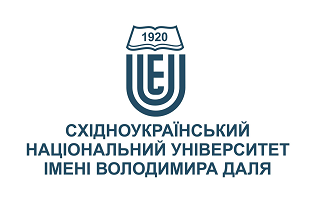 ОРГАНІЗАЦІЯ ДІЯЛЬНОСТІ ПСИХОЛОГІЧНОЇ СЛУЖБИОРГАНІЗАЦІЯ ДІЯЛЬНОСТІ ПСИХОЛОГІЧНОЇ СЛУЖБИСтупінь вищої освіти:магістрмагістрСпеціальність: 053 Психологія053 ПсихологіяРік підготовки:11Семестр викладання:22Кількість кредитів ЄКТС:44Мова(-и) викладання:українськаукраїнськаВид семестрового контролюекзаменекзаменАвтор курсу та лектор:Автор курсу та лектор:Автор курсу та лектор:Автор курсу та лектор:Автор курсу та лектор:к. психол. н., доц., Бугайова Наталія Миколаївнак. психол. н., доц., Бугайова Наталія Миколаївнак. психол. н., доц., Бугайова Наталія Миколаївнак. психол. н., доц., Бугайова Наталія Миколаївнак. психол. н., доц., Бугайова Наталія Миколаївнак. психол. н., доц., Бугайова Наталія Миколаївнак. психол. н., доц., Бугайова Наталія Миколаївнак. психол. н., доц., Бугайова Наталія Миколаївнавчений ступінь, вчене звання, прізвище, ім’я та по-батьковівчений ступінь, вчене звання, прізвище, ім’я та по-батьковівчений ступінь, вчене звання, прізвище, ім’я та по-батьковівчений ступінь, вчене звання, прізвище, ім’я та по-батьковівчений ступінь, вчене звання, прізвище, ім’я та по-батьковівчений ступінь, вчене звання, прізвище, ім’я та по-батьковівчений ступінь, вчене звання, прізвище, ім’я та по-батьковівчений ступінь, вчене звання, прізвище, ім’я та по-батьковідоцент кафедри психології та соціологіїдоцент кафедри психології та соціологіїдоцент кафедри психології та соціологіїдоцент кафедри психології та соціологіїдоцент кафедри психології та соціологіїдоцент кафедри психології та соціологіїдоцент кафедри психології та соціологіїдоцент кафедри психології та соціологіїпосадапосадапосадапосадапосадапосадапосадапосадаbugajova@snu.edu.ua+38-095-678-11-83WhatsApp, Telegram за номером телефонуWhatsApp, Telegram за номером телефонузгідно з графіком консультаційелектронна адресателефонмесенджермесенджерконсультаціїВикладач практичних занять:*Викладач практичних занять:*Викладач практичних занять:*Викладач практичних занять:*Викладач практичних занять:*вчений ступінь, вчене звання, прізвище, ім’я та по-батьковівчений ступінь, вчене звання, прізвище, ім’я та по-батьковівчений ступінь, вчене звання, прізвище, ім’я та по-батьковівчений ступінь, вчене звання, прізвище, ім’я та по-батьковівчений ступінь, вчене звання, прізвище, ім’я та по-батьковівчений ступінь, вчене звання, прізвище, ім’я та по-батьковівчений ступінь, вчене звання, прізвище, ім’я та по-батьковівчений ступінь, вчене звання, прізвище, ім’я та по-батьковіпосадапосадапосадапосадапосадапосадапосадапосадаелектронна адресателефонмесенджермесенджерконсультаціїЦілі вивчення курсу:опанування дисципліни спрямоване на поглиблення та розширення знань магістрів у змісті організації діяльності психологічної служби, їх оволодіння основними навичками роботи фахівця психологічної служби; підготовку здобувачів до наукового розуміння про особливості й умови створення психологічної служби в різних галузях життєдіяльності людини, а також набуття знань щодо ефективності її діяльності, особливостей ведення документації та організації робочого простору в рамках діяльності психологічної служби, вимог до особистості практичного психолога та дотримання етичних принципів у роботі фахівця психологічної служби.Результати навчання:Знати понятійно-категоріальний апарат наукової дисципліни.Визначати основні проблеми організації діяльності психологічної служби.Знати нормативно-правові документи психологічної служби.Розуміти специфіку діяльності психолога в різних сферах суспільної практики та бути здатним до організації діяльності психологічної служби.Розуміти загальні та специфічні принципи здійснення психологічної допомоги.Використовувати різні види документації та звітності в роботі працівника психологічної служби.Здійснювати самопрогноз перспективи та ефективності професійної діяльності.Керуватися основними принципами при організації та проведенні психологічної практики.Усвідомлювати вимоги до особистості та професійної діяльності працівника психологічної служби.Демонструвати базові навички креативного, критичного мислення у дослідженнях й професійному спілкуванні та практичні навички вирішення конфліктних ситуацій; навички Soft skills – комунікабельність, вміння виступати перед аудиторією, вміння приймати рішення, розвиток соціальних навичок та емоційного сприйняття.Засвоїти техніки самостійної творчої професійної діяльності практикуючого психолога.Здійснювати пошук, опрацювання та аналіз професійно важливих знань із різних джерел із використанням сучасних інформаційно-комунікаційних технологій.Дотримуватись етичних норм, враховувати авторське право та діяти відповідно норм академічної доброчесності при проведенні наукових досліджень, презентації їх результатів та у професійній діяльності.Демонструвати соціально відповідальну та свідому поведінку, слідувати гуманістичним та демократичним цінностям.Передумови до початку вивчення:для вивчення дисципліни «Організація діяльності психологічної служби» здобувач вищої освіти попередньо повинен набути програмні результати навчання, пов’язані з обізнаністю із предметною галуззю «Теоретико-методологічні проблеми психології», «Професійна компетентність психолога» та розумінням професійної діяльності.№ТемаГодини (Л/ЛБ/ПЗ)Стислий змістІнструменти і завданняОрганізація діяльності психологічної служби як наукова дисциплінаденна4/0/2заочна0,5/0/0,5Актуальність вивчення дисципліни «Організація діяльності психологічної служби». Поняття, мета, завдання та міждисциплінарні зв’язки. Формування професійних компетенцій студентів. Особливості організації діяльності психологічної служби. Особливості просторово-часової організації психологічної служби. Обладнання приміщень для надання психологічної допомоги. Забезпечення доступності психологічної допомоги. Організація діяльності центру в соціальному середовищі.Участь в обговоренніТестиІндивідуальні завданняВедення документації в роботі психологічної службиденна2/0/2заочна0,5/0/0,5Значення документування. Завдання документування. Функції документування. Склад "особової справи" клієнта. Основні види документування. Основні форми документування. Основні принципи ведення документації.Участь в обговоренніТестиІндивідуальні завданняПрофесійно-етичні принципи в роботі психологічної службиденна4/0/2заочна0,5/0/0,5Вимоги до особистості практичного психолога. Критерії професійної придатності практичного психолога. Модель особистості практичного психолога. Особистісні якості психолога. Професійні якості психолога. Уміння практичного психолога. Формування особистості практикуючого психолога у закладі вищої освіти. Основні принципи роботи з людьми в рамках психологічного установи. Етичні норми професійних дій.Участь в обговоренніТестиІндивідуальні завданняНапрямки діяльності фахівця психологічної службиденна4/0/2заочна0,5/0/0,5Основні напрямки в діяльності практичних психологів: просвітницька, діагностична, консультативна, корекційна, терапевтична тощо. Основні функції соціально-психологічної служби. Завдання національної соціально-психологічної служби.Участь в обговоренніТестиІндивідуальні завданняОрганізація діяльності психологічної служби в різних сферах суспільної практикиденна14/0/6заочна2/0/2Визначення психологічної служби освіти. Структура та завдання психологічної служби освіти. Основні напрямки роботи психологічної служби освіти. Кваліфікаційні вимоги, права та обов'язки психолога в сфері освіти. Етичний кодекс психолога в системі освіти. Актуальність створення психологічної служби в рамках медичних закладів. Завдання розвитку психологічної служби в системі охорони здоров'я. Організація психологічної допомоги в психіатричних закладах. Особливості організації роботи клінічного психолога в реабілітаційних центрах. Робота клінічного психолога в установах, які надають психотерапевтичну допомогу. Психологічна допомога соматично хворим. Особливості організація роботи клінічного психолога в медичних установах іншого профілю. Роль психологічної служби в експертній практиці. Актуальність залучення психолога в спортивній діяльності. Напрямки роботи спортивного психолога. Організація професійної діяльності спортивного психолога. Зміст та пріоритетні завдання діяльності спортивного психолога. Психологічна готовність до професійної діяльності психолога в спорті. Специфіка змісту діяльності, завдань та функцій психологічної служби на підприємстві.  Характеристика досвіду роботи психологічної служби підприємства. Специфіка та напрями діяльності психолога в організації. Психологічна служба організацій малого бізнесу. Психологічна служба в юридичній сфері. Діяльність психологічної служби в структурі МНС. Специфіка та напрями діяльності психолога в правоохоронних органах. Характеристика діяльності психологів в органах внутрішніх справ України. Особливості роботи соціально-психологічної служби у рамках виправної (пенітенціарної) системи. Основні функції психолога виправного закладу. Основні напрямки ресоціалізації особистості засудженого. Основні принципи, напрямки та завдання соціально-психологічної роботи в службі безпеки України. Діяльність психолога в структурах військової служби. Функціональні обов'язки військового психолога. Основні форми психологічної роботи в системі Збройних сил України. Приватна психологічна практика. Особливості організації приватної психологічної практики. Види діяльності фахівця-практика. Етичні норми роботи психолога в приватній практиці.Участь в обговоренніТестиІндивідуальні завданняІнструменти та завданняКількість балівУчасть в обговоренні10 (по 0,72 бали за 1 ЛК)Практичні заняття28 (7 практичних по 4 бали за 1 ПК)Самостійна робота (контрольні роботи, реферати, есе, презентації, опрацювання наукової літератури тощо)32Підсумковий екзаменаційний (заліковий) тест30Разом100Сума балів за всі види навчальної діяльностіОцінка ECTSОцінка за національною шкалоюОцінка за національною шкалоюСума балів за всі види навчальної діяльностіОцінка ECTSдля екзамену, курсового проекту (роботи), практикидля заліку90 – 100Авідміннозараховано82-89Вдобрезараховано74-81Сдобрезараховано64-73Dзадовільнозараховано60-63Езадовільнозараховано35-59FXнезадовільно з можливістю повторного складанняне зараховано з можливістю повторного складання0-34Fнезадовільно з обов’язковим повторним вивченням дисциплінине зараховано з обов’язковим повторним вивченням дисципліниПлагіат та академічна доброчесність:Під час виконання завдань здобувач вищої освіти має дотримуватись політики академічної доброчесності. Дотримання академічної доброчесності за курсом ґрунтується на внутрішньо-університетській системі запобігання та виявлення академічного плагіату. Запозичення мають бути оформлені відповідними посиланнями. Особистісна думка має бути викладена при поєднанні прояву вищої культури розуміння матеріалу та свідомості особистості з повним дотриманням авторського права. До основних вимог за курсом віднесено: посилання на джерела інформації у разі використання ідей, розробок, тверджень, відомостей; надання достовірної інформації про результати власної навчальної (наукової, творчої) діяльності, використані методики досліджень і джерела інформації. Перевірка текстів на унікальність здійснюється з використанням програмних засобів UNICHEK та Antiplagiarism.netПерезарахування кредитів:Завдання і заняття:Здобувач вищої освіти може пройти певні онлайн-курси, які пов'язані з темами дисципліни, на онлайн-платформах. При поданні документу про проходження курсу здобувачу можуть бути перезараховані певні теми курсу та нараховані бали за завдання.Всі завдання, передбачені програмою курсу, мають бути виконані своєчасно і оцінені в спосіб, зазначений вище. Аудиторні заняття мають відвідуватись регулярно. Пропущені заняття (з будь-яких причин) мають бути відпрацьовані з отриманням відповідної оцінки не пізніше останнього тижня поточного семестру. В разі поважної причини (хвороба, академічна мобільність тощо) терміни можуть бути збільшені за письмовим дозволом декана.Поведінка в аудиторії:Здобувачі вищої освіти користуються у суспільстві всіма правами самостійних, дорослих людей, а тому мають виконувати всі правила внутрішнього розпорядку, що існують у Східноукраїнському національному університеті ім. В. Даля.Основний вид діяльності здобувачів вищої освіти — навчання. Студентство в аудиторії є транслятором загальних норм культури поведінки: інтелігентність, точність, дисциплінованість, акуратність, відповідальність, тощо.Здобувачі вищої освіти обов’язково мають дотримуватися вимог техніки безпеки.Під час контролю знань здобувачі:є підготовленими відповідно до вимог даного курсу;розраховують тільки на власні знання (не шукають інші джерела інформації або «допомоги» інших осіб);не заважають іншим;виконують усі вимоги викладачів щодо контролю знань.